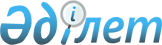 О внесении изменений в решение Жалагашского районного маслихата от 29 декабря 2021 года № 13-6 "О бюджете сельского округа Бухарбай батыр на 2022-2024 годы"
					
			С истёкшим сроком
			
			
		
					Решение Жалагашского районного маслихата Кызылординской области от 18 ноября 2022 года № 27-6. Прекращено действие в связи с истечением срока
      Жалагашский районный маслихат РЕШИЛ:
      1. Внести в решение Жалагашского районного маслихата от 29 декабря 2021 года № 13-6 "О бюджете сельского округа Бухарбай батыр на 2022-2024 годы" следующие изменения:
      пункт 1 изложить в новой редакции:
      1. Утвердить бюджет сельского округа Бухарбай батыр на 2022 – 2024 годы согласно приложениям 1, 2 и 3 к настоящему решению соответственно, в том числе на 2022 год в следующих объемах:
      1) доходы – 98 100,3 тысяч тенге, в том числе:
      налоговые поступления – 3 640,3 тысяч тенге;
      неналоговые поступления – 6 тысяч тенге;
      поступления от продажи основного капитала – 0;
      поступления трансфертов – 94 454 тысяч тенге;
      2) затраты – 98 514,5 тысяч тенге;
      3) чистое бюджетное кредитование – 0;
      бюджетные кредиты – 0;
      погашение бюджетных кредитов – 0;
      4) сальдо по операциям с финансовыми активами – 0;
      приобретение финансовых активов – 0;
      поступления от продажи финансовых активов государства – 0;
      5) дефицит (профицит) бюджета – 414,2 тысяч тенге;
      6) финансирование дефицита (использование профицита) бюджета – -414,2 тысяч тенге;
      поступление займов – 0;
      погашение займов – 0;
      используемые остатки бюджетных средств – 414,2 тысяч тенге.
      Приложения 1 указанному решению изложить в новой редакции согласно приложению к настоящему решению.
      2. Настоящее решение вводится в действие с 1 января 2022 года и подлежит официальному опубликованию. Бюджет сельского округа Бухарбай батыр на 2022 год
					© 2012. РГП на ПХВ «Институт законодательства и правовой информации Республики Казахстан» Министерства юстиции Республики Казахстан
				
      Секретарь Жалагашского районного маслихата 

Курманбаева Г.
Приложение к решению
Жалагашского районного маслихата
от 18 ноября 2022 года № 27-6 Приложение 1 к решению
Жалагашского районного маслихата
от 29 декабря 2021 года № 13-6
Категория
Категория
Категория
Категория
Сумма, 
тысяч тенге
Класс
Класс
Класс
Сумма, 
тысяч тенге
Подкласс
Подкласс
Сумма, 
тысяч тенге
Наименование
Сумма, 
тысяч тенге
Доходы
98100,3
1
Налоговые поступления
3640,3
1
Подоходный налог
861
Индивидуальный подоходный налог
861
04
Hалоги на собственность
2779,3
1
Hалоги на имущество
28
3
Земельный налог
180
4
Hалог на транспортные средства
2571,3
2
Неналоговые поступления
6
06
Прочие неналоговые поступления
6
1
Прочие неналоговые поступления
6
3
Поступления от продажи основного капитала
0
01
Продажа государственного имущества, закрепленного за государственными учреждениями
0
1
Продажа государственного имущества, закрепленного за государственными учреждениями
0
4
Поступления трансфертов
94454
02
Трансферты из вышестоящих органов государственного управления
94454
3
Трансферты из районного (города областного значения) бюджета
94454
Функциональная группа
Функциональная группа
Функциональная группа
Функциональная группа
Сумма, 
тысяч тенге
Администратор бюджетных программ
Администратор бюджетных программ
Администратор бюджетных программ
Сумма, 
тысяч тенге
Программа
Программа
Сумма, 
тысяч тенге
Наименование
Сумма, 
тысяч тенге
Затраты
98514,5
01
Государственные услуги общего характера
46875
124
Аппарат акима города районного значения, села, поселка, сельского округа
46875
001
Услуги по обеспечению деятельности акима города районного значения, села, поселка, сельского округа
42920
022
Капитальные расходы государственных органов
0
032
Капитальные расходы подведомственных государственных учреждений и организаций
3955
06
Социальная помощь и социальное обеспечение
7174
124
Аппарат акима города районного значения, села, поселка, сельского округа
7174
003
Оказание социальной помощи нуждающимся гражданам на дому
7174
07
Жилищно-коммунальное хозяйство
9635
124
Аппарат акима города районного значения, села, поселка, сельского округа
9635
008
Освещение улиц населенных пунктов
3280
009
Обеспечение санитарии населенных пунктов
460
011
Благоустройство и озеленение населенных пунктов
5895
08
Культура, спорт, туризм и информационное пространство
29799
124
Аппарат акима города районного значения, села, поселка, сельского округа
29799
006
Поддержка культурно-досуговой работы на местном уровне
29799
12
Транспорт и коммуникации
3800
124
Аппарат акима города районного значения, села, поселка, сельского округа
3800
045
Капитальный и средний ремонт автомобильных дорог районного значения
3800
13
Прочие
985
124
Аппарат акима города районного значения, села, поселка, сельского округа
985
040
Реализация мероприятий для решения вопросов обустройства населенных пунктов в реализацию мер по содействию экономическому развитию регионов в рамках Программы развития регионов до 2025 года
985
15
Трансферты
246,5
124
Аппарат акима города районного значения, села, поселка, сельского округа
246,5
044
Возврат сумм неиспользованных (недоиспользованных) целевых трансфертов, выделенных из республиканского бюджета за счет целевого трансферта из Национального фонда Республики Казахстан
245,3
048
Возврат неиспользованных (недоиспользованных) целевых трансфертов
1,2
Дефицит (профицит) бюджета
414,2
Финансирование дефицита (использование профицита) бюджета
-414,2
8
Используемые остатки бюджетных средств
414,2
1
Свободные остатки бюджетных средств
414,2